Современная инфляция и ее особенности в РоссииРеферат выполнил Ванюшечкин Ю.В.ВСЕРОССИЙСКИЙ ЗАОЧНЫЙ ФИНАНСОВО-ЭКОНОМИЧЕСКИЙ ИНСТИТУТКафедра денег, кредита и денежного обращенияМосква, 1997 г.I. СУЩНОСТЬ ИНФЛЯЦИИ И ФОРМЫ ЕЕ ПРОЯВЛЕНИЯ Как экономическое явление инфляция существует уже длительное время. Считается, что она появилась чуть ли не с возникновением денег, с функционированием которых неразрывно связана. Термин инфляция (от латинского inflatio - вздутие) впервые стал употребляться в Северной Америке в период гражданской войны 1861-1865 гг. и обозначил процесс разбухания бумажно-денежного обращения. В XIX в. этот термин употреблялся также в Англии и Франции. Широкое распространение в экономической литературе понятие инфляции получило в XX веке после первой мировой войны, а в советской экономической литературе - с середины 20-х годов. Наиболее общее, традиционное определение инфляции - переполнение каналов обращения денежной массой сверх потребностей товарооборота, что вызывает обесценение денежной единицы и соответственно рост товарных цен. Однако определение инфляции как переполнение каналов денежного обращения обесценивающимися бумажными деньгами нельзя считать полным. Инфляция, хотя она и проявляется в росте товарных цен, не может быть сведена лишь к чисто денежному феномену. Это сложное социальное явление, порождаемое диспропорциями воспроизводства в различных сферах рыночного хозяйства. Инфляция представляет собой одну из наиболее острых проблем современного развития экономики во многих странах мира. Инфляция - это повышение общего уровня цен в стране, которое возникло в связи с длительным неравновесием на большинстве рынков в пользу спроса. Другими словами, инфляция - это дисбаланс между совокупным спросом и совокупным предписанием. Независимо от состояния денежной сферы товарные цены могут возрасти вследствие изменений в динамике производительности труда, циклических и сезонны колебаний, структурных сдвигов в системе воспроизводства, монополизации рынка, государственного регулирования экономики, введения новых ставок налогов, девальвации и ревальвации денежной единицы, изменения конъюнктуры рынка, воздействия внешнеэкономических связей, стихийных бедствий и т.п. Следовательно, рост цен, вызывается различными причинами. Но не всякий рост цен - инфляция, и среди названных выше причин роста цен важно выделить действительно инфляционные. Что же можно отнести к действительно инфляционным причинам роста цен? Во-первых, это диспропорциональность, или несбалансированность государственных расходов и доходов, выражающаяся в дефиците госбюджета. Во-вторых, инфляционный рост цен может происходить, если финансирование инвестиций осуществляется аналогичными методами,. Особенно инфляционно опасными являются инвестиции, связанные с милитаризацией экономики. В-третьих, общее повышение уровня цен связывается различными школами в современной экономической теории с изменением структуры рынка в XX веке. Эта структура все меньше напоминает условия совершенной конкуренции, когда на рынке действует большое число производителей, продукция характеризуется однородностью, перелив капитала не затруднен. Современный рынок - это в значительной степени олигополистический рынок. А олигополист (несовершенный конкурент) обладает известной степенью власти над ценой. И если даже олигополии не первыми начинают "гонку цен", они заинтересованы в ее поддержании и усилении. В-четвертых, с ростом "открытости" экономики той или иной страны увеличивается опасность импортируемой инфляции. В условиях неизменного курса валюты страна каждый раз испытывает воздействие внешнего повышения цен на ввозимые товары. Возможности бороться с импортируемой инфляцией достаточно ограничены. В-пятых, инфляция приобретает самосдерживающий характер в результате так называемых инфляционных ожиданий. Многие ученые в странах Запада и в нашей стране особо выделяют этот фактор, подчеркивая, что преодоление инфляционных ожиданий населения и производителей - важнейшая (если вообще не главная) задача антиинфляционной политики. II. ВИДЫ СОВРЕМЕННОЙ ИНФЛЯЦИИ И ФАКТОРЫ, ЕЕ ОПРЕДЕЛЯЮЩИЕ Современной инфляции присущ ряд отличительных особенностей: если раньше инфляция носила локальный характер, то сейчас - повсеместный, всеохватывающий; если раньше она охватывала больший и меньший период, т.е. имела периодический характер, то сейчас - хронический, современная инфляция находится под воздействием не только денежных, но и неденежных факторов. Денежные факторы вызывают превышение денежного спроса над товарными предложением, в результате чего происходит нарушение требований закона денежного обращения. Неденежные факторы ведут к первоначальному росту издержек и цен товаров, поддерживаемому последующим подтягиванием денежной массы к их возросшему уровню. Обе группы факторов переплетаются и взаимодействуют друг с другом, вызывая рост цен на товары и услуги, или инфляцию. В зависимости от преобладания факторов той или иной группы различают два типа инфляции: инфляцию спроса и инфляцию издержек. Инфляция спроса вызывается следующими денежными факторами: 1. Милитаризация экономики и рост военных расходов. Военная техника становится все менее приспособной для использования в гражданских отраслях, в результате чего денежный эквивалент, противостоящий военной технике, превращается в фактор, излишний для обращения. 2. Дефицит государственного бюджета и рост внутреннего долга. Покрытие дефицита происходит путем размещения займов государства на денежном рынке или при помощи эмиссии неразменных банкнот центрального банка. С мая 1993 года РФ перешла от второго способа к первому. и началось покрытие дефицита госбюджета РФ за счет размещения на рынке государственных краткосрочных обязательств (ГКД). 3. Кредитная экспансия банков. Так, по состоянию на 1 июля 1994 года объем кредитов, предоставленных Банком России правительству, составил 27665 млрд.руб. или 38,9% его сводного баланса. 4. Импортируемая инфляция. Это эмиссия национальной валюты сверх потребностей товарооборота при покупке иностранной валюты странами с активным платежным балансом. 5. Чрезмерные инвестиции в тяжелую промышленность. При этом с рынка постоянно извлекаются элементы производительного капитала, взамен которых в оборот поступает дополнительные денежный эквивалент. Инфляций издержек характеризуется воздействие следующих неденежных факторов на процессы ценообразования. 1. Лидерство в ценах. Оно наблюдалось с середины 60-х годов до 1973 года, когда крупные компании отраслей при формировании и изменении цен ориентировались на цены, установленные крупными производителями в отрасли или в рамках локально-территориального рынка. 2.Снижение роста производительности труда и падение производства. Такое явление происходило во второй половине 70-х годов. Например, если в экономике США среднегодовой темп производительности труда в 1961-1973 г.г. составлял 2,3%, то в 1974-1980 г.г.- 0,2%, а в промышленности соответственно 3,5 и 0,1%. Аналогичные процессы были и для других промышленно развитых стран. решающую роль в замедлении роста производительности труда сыграло ухудшение общих условий воспроизводства, вызванное как циклическими, так и структурными кризисами. 3.Возросшее значение сферы услуг. Оно характеризуется, с одной стороны, более медленным ростом производительности труда по сравнению с отраслями материального производства, а с другой - большим удельным весом заработной платы в общих издержках производства. Резкое увеличение спроса на продукцию сферы услуг во второй половине 60-х - начале 70-х годов стимулировало заметное удорожание: в промышленно развитых странах рост цен на услуги в 1,5-2 раза превышая рост цен на остальные товары. 4. Ускорение прироста издержек и особенно заработной платы на единицу продукции Экономическая мощь рабочего класса, активность профсоюзных организаций не позволяют крупным компаниям снизить рост заработной платы до уровня замедленного роста производительности труда. В то же время в результате монополистической практики ценообразования крупным компаниям были компенсированы потери за счет ускоренного роста цен, т.е. была развернута спираль "заработная плата - цены". 5. Энергетический кризис. Он вызвал в 70-х годах огромное вздорожание нефти и других энергоресурсов. В результате, если в 60- годы среднегодовой рост мировых цен на продукцию промышленно развитых стран составлял всего 1,5%, то в 70-е годы - более 12%. В международной практике в зависимости от величины роста цен принято деление инфляции на три вида: 1. ползучую - если среднегодовой темп прироста цен не выше 5-10%. 2.Галопирующую - при среднегодовом темпе прироста цен от 10 до 50% (иногда до 100%) 3. Гиперинфляцию - когда рост цен превышает 100% (МВФ за гиперинфляцию сейчас принимает 50% рост цен в месяц). Для промышленно развитых стран характерной является ползучая инфляция, т.е. небольшое, умеренное обесценение из года в год. В развивающихся странах преобладает галопирующая и гиперинфляция. Причем, факторы, формы и социально-экономические последствия инфляции, а также подходы к выработке и осуществлению антиинфляционных мер в разных странах обусловливаются особенностями их экономического развития. Развивающиеся станы по экономическим условиям и факторам инфляции можно классифицировать следующим образом. К первой группе относятся развивающиеся страны Латинской Америки - Аргентина, Бразилия,, где от отмечаются отсутствие экономического равновесия, хронический дефицит государственного бюджета, использование во внутренней политике механизма печатного станка и постоянно индексации всех фондов, а во внешнеэкономической сфере - систематическое понижение курсов национальных валют. Для этих стран характерна гиперинфляция, вызванная главным образом финансированием бюджетного дефицита и связанной с ним избыточной эмиссией денег, в результате чего происходит ежегодное обесценение денег в несколько тысяч процентов в год. Ко второй группе относятся Колумбия, Эквадор, Венесуэла, Бирма, Иран, Египет, Сирия, Чили. В них также наблюдается отсутствие экономического равновесия, в финансовой политике отчетливо прослеживается упор на дефицитное финансирование и кредитную экспансию. Инфляция в этих странах держится в "галопирующих пределах" (среднегодовой прирост цен - 20-40%); проводится индексация, которая нередко носит частичный характер. Отмечается высокий уровень безработицы. Страны третьей группы - Индия, Индонезия, Пакистан, Нигерия, Филиппины, Таиланд - характеризуются ограниченным экономическим равновесием и значительными поступлением иностранной валюты от экспорта. Инфляция держится в пределах 5-20%, применяется частичная индексация доходов. Велика безработица, в т.ч. и скрытая. Страны четвертой группы - Сингапур, Малайзия, Южная Корея, ОАЭ, Катар, Саудовская Аравия, Бахрейн - имеют достаточную степень экономичного равновесия. Инфляция здесь держится в "ползучих формах" (1-5%), введен строгий контроль за ростом цен. Экономика функционирует в условиях развитого рынка. Важную роль в качестве антиинфляционного эффекта играют экспорт и приток иностранной валюты. Безработица сохраняется на умеренном уровне. К пятой группе относятся бывшие социалистические страны, приравненные к развивающемуся миру (Китай, Польша, Вьетнам и др.) Ситуация в этих странах, включая и положение с инфляцией, органично связана с переходом от командно-административной системы к рыночной экономике. Среди факторов гиперинфляции в этих странах, как и в странах первой группы, выдвигаются, во-первых, проблема финансирования на базе хронического дефицита государственного бюджета, через который проявляется большинство денежных и неденежных факторов инфляции; во-вторых, структурные факторы (например, важной причиной гиперинфляции в Бразилии и Аргентине был чрезвычайный рост инвестиций в тяжелую промышленность, не приносящий быстрой отдачи); в-третьих, диспропорциональность между более ускоренным ростом цен на промышленную по сравнению с ценами на сельскохозяйственную продукцию. Структурные факторы инфляции не только обусловливают ускорение роста цен, т.е. создают ситуацию "инфляции издержек", но и оказывают большое влияние на развитие "инфляции спроса". Противоречие между развитием производства и узким внутренним рынком стараются в этих странах устранить, с одной стороны, путем дефицитного финансирования (при помощи печатного станка), а с другой - привлечением в растущих объемах иностранных займов. В результате в таких крупнейших латиноамериканских странах, как Бразилия и Аргентина, возникли огромные внутренние и внешние долги. В то же время увеличение внешней задолженности вызывает появление фактора усиления инфляции - так называемой долларизации. Данный процесс связан и привилегированным положением доллара или другой сильной валюты перед национальной валютой, а это не только не стимулирует приток иностранных инвестиций, но и приводит к бегству капиталов из страны. Небольшая (умеренная) инфляция до 10% в год в западной литературе не рассматривается как социальное зло. Наоборот, считается, что она в какой-то мере подхлестывает экономику, придает ей необходимый динамизм. В самом деле, при росте цен население больше покупает, ибо в дальнейшем покупки обойдутся еще дороже. Это стимулирует производителей увеличить предложение и рынок быстрее насыщается. Следует учесть, что при инфляции цены растут по отраслям разными темпами. Состояние разновыгодности производства сохраняется. Поэтому механизм переливания капиталов и рабочей силы также сохраняется, что позволяет выравнивать экономические диспропорции и оздоровлять рыночное хозяйство. Однако, при уровне выше 10% инфляция делается очень опасной. Особенно агрессивно разрушается экономика при гиперинфляции, когда цены увеличиваются не на несколько процентов, в несколько раз. В этом случае резко обесцениваются деньги. Население начинается терять сбережения, обесценивается вложенный капитал. Поэтому пропадает стимул вкладывать инвестиции в производство, ведь они дадут доход нескоро, а за этот срок потеряется их ценность. В такие периоды растет лишь спекулятивный бизнес, направленный на перепродажу, а он не увеличивает совокупное предложение. Если предложение не растет длительное время, страна сталкивается с угрозой стагнации. Стагнация, сопровождающаяся инфляцией, разрушает экономику и не создает механизма выхода на путь эффективного роста, т.К. не приводит к росту предложения. В крайних случаях гиперинфляции деньги теряют функцию всеобщего покупательного средства. Население и производители переходят на бартерные сделки. Покупательным средство становится какой-то иной товар, допустим, бутылка водки. Происходит переход от денежной к натуральной заработной плате. Возможно проявление купонов и карточек. Отказ от денег как покупательного средства затрудняет экономическое развитие, ограничивает круг хозяйственных связей. Ведь не всегда у производителя в наличии именно тот товар, который устраивает партнера по сделке. Поэтому сделка может не состояться. Хозяйственные связи изменяются, что вызывает спад производства, уменьшается предложение, а значит и подхлестывается инфляция. При умеренной инфляции цены растут быстрее заработной платы. Это обстоятельство укрепляет стимулы предпринимательской деятельности. Инфляция представляет собой опасность для экономического развития. Она начинает сама себя подхлестывать, увеличивая инфляционную волну. Это происходит по многим причинам. Назовем две из них: - адаптивное инфляционное ожидание; - перенос повышенных издержек на цену продаваемого товара. Население ожидает дальнейшего повышения цен и поэтому увеличивает свои покупки, не делая денежных сбережений. Это ведет к росту совокупного спроса, а тот, соответственно - к росту цен. Инфляция возрастает, что ведет к углублению инфляционных ожиданий (схема 1). Схема 1. Инфляция, возникнув, быстро распространяется на все отрасли. Это происходит потому, что они связаны между собой взаимными поставками. Поэтому удорожание какой-либо поставки ведет к увеличению цены выпускаемой продукции. Инфляция считается опасной болезнью рыночной экономики не только потому, что она быстро распространяет поле своей разрушительной деятельности и самоуглубляется. Ее очень трудно устранить, даже если исчезают вызвавшие ее причины. Это связано с инертностью психологического настроя, который сформировался ранее. Пережившие инфляцию покупатели еще долго совершают покупки "на всякий случай". Адаптивные инфляционные ожидания сдерживают выход страны из инфляционных тисков, т.к. они вызывают ажиотажный спрос, а он поднимает планку товарных цен. III. ОСОБЕННОСТИ ИНФЛЯЦИИ В РОССИИ Множество причин инфляции отмечается практически во всех странах. Однако комбинация различных факторов этого процесса зависит от конкретных экономический условий. Так, сразу после второй мировой войны в Западной Европе инфляция была связана с острейшим дефицитом многих товаров. В последующие годы главную роль в раскручивании инфляционного процесса стали играть государственные расходы, соотношение "цена - заработная плата", перенос инфляции из других стран и некоторые другие факторы. Для России, наряду с общими закономерностями, важнейшей причиной инфляции в последние годы можно считать уникальную диспропорциональность в экономике, возникшую как следствие командно-административной системы. Советской экономике были присущи длительное развитие в режиме военного времени (норма накопления, по некоторым оценкам, достигла 1/2 национального дохода против 15-20% в странах Запада), чрезмерная доля военных расходов в ВНП, высока степень монополизации производства, распределения и денежно-кредитной системы, низкий удельный вес заработной платы в национальном доходе и другие особенности. Цены в России в течение последних десятилетия повышались. Общий из уровень в государственной и кооперативной торговле с 1928 г. по 1940 г. вырос в 6,5 раза. К 1947 года, моменту реформы цен и зарплаты, система пришла к троекратному удорожанию против довоенного. А зарплата увеличилась на 45,8% В то же время 25 млрд. руб. у населения изымали практически обязательные тогда госзаймы. Это было базой для некоторого последующего понижения цен. Командная система, устанавливая твердые ставки заработной платы, должна иметь и фиксированные цены на основные потребительские товары. Цена подобной экономической политики - подавленная инфляция, которая проявляется в виде низкого качества товаров, вечном дефиците и в виде очередей. Ценообразование на рынке товаров и услуг в командной экономике можно графически проанализировать на рис. 1. Равновесная цена, определяемая соотношением спроса и предложения в точке С, равна уровню PC. Государство устанавливает постоянные цены (PKL), при которых объем предложения товарной массы OQK, а объем спроса OQL. Рис.1. В результате QKQL=KL - это хронический дефицит товарной массы, запрограммированный низкими стабильными ценами. Дефицит - неизбежное следствие так называемых стабильных цен. Итак, внешне благополучное, сбалансированное и стабильное социалистическое хозяйство (низкие цены, отсутствие безработных, гарантированные заработки) скрывают за своим фасадом подавленную инфляцию и подавленную безработицу. Рано или поздно, но эти процессы должны были выйти наружу и принять открытую форму. 1990 год оказался рубежным, последним годом умеренных темпов инфляции. В России, как и в большинстве бывших союзных республик годовые темпы прироста цен составили от 3 до 5% (см. табл. 1). С 1991 года темпы инфляции стали измеряться десятками, сотнями и тысячами даже десятками тысяч процентов в год. Увеличение цен в России к 1996 году составит 4658 раз (см.табл.1).В 1992 году экономическая реформа в России стала делать первые шаги. Правительство России начало проводить последовательную финансовую политику, основанную на либерализации цен и внешнеэкономической деятельности, внутренней конвертируемости и стабилизации обменного курса рубля за счет валютных резервов. Однако под угрозой нарастания платежного кризиса жесткая финансовая политика сменилась инфляционным кредитованием предприятий. Спрос на валюту повысился, валютные резервы были исчерпаны за короткий срок и курс рубля стремительно упал со 119 руб. за 1 доллар в середине лета до 450 рублей за 1 доллар в ноябре. В 1993 году сохранялся высокий уровень инфляции (в среднем 22% в месяц) из-за периодической денежной и кредитной эмиссии. Рост курса доллара то ускорялся до 15-20% в месяц, то снижался почти до нуля. Одной из самых доходных финансовых операций стала спекуляция на валютном рынке. К осени покупательная способность доллара снизилась до предела (его курс рос медленнее, чем цены), рентабельность экспорта стада критически низкой, усилилось вытеснение отечественных товаров импортными. Весной 1994 года инфляция снизилась до 8-10% в месяц, а учетная ставка осталась неизменной - в результате реальная ставка (относительно уровня инфляции) поднялась од 90% годовых. Коммерческие банки стали уменьшать свои ставки в ответ на снижение инфляции только спустя два-три месяца, а вынудил их на эти действия рост невозвращенных кредитов. Рост цен оказался ниже запланированного в 1994 году (4-5% в месяц летом при запланированном 15%-ном среднемесячном росте цен), что привело к снижению поступления в бюджет, уменьшению бюджетного финансирования, хронической задержке выплаты зарплаты. Инфляционная волна, поднятая летней кредитной эмиссией (17 трлн. руб.), обесценила невозвращенные кредиты, а повысившаяся доходность спекулятивных операции помогла компенсировать убытки. В 1995 году правительство сделало еще несколько шагов вперед в управлении финансами. Повышение норм обязательных резервов для банков снизило объем денег в экономике. Требование обеспечения рублевых резервов для валютных активов привело к увеличению продажи валюты, что стабилизировало рубль и повысило предложение рублевых средств. Введение валютного коридора снизило инфляционные ожидания. Резко сократился рост внебиржевых оптовых цен. Сохранился относительно высокий рост потребительских цен - 4-5% в месяц, но он компенсировал более высокий рост оптовых цен по сравнению с розничными в первом полугодии. Годовой рост потребительских цен снизился с 840% в 1993 году до 220 - 1994 и 130% - в 1995 году. Конечной целью стабилизационной политики в 1996 году было замедление темпов инфляции до 1,9% в среднем за месяц, или около 25% в целом за год. На протяжении девяти месяцев 1996 года в динамике цен в основных секторах российской экономики сохранялась общая тенденция последовательного снижения их темпов роста. Так, месячный сводный индекс потребительских цен снизился со 104,1% в январе до 100,3% в сентябре. Индекс оптовых цен предприятий сократился с 103,2% в январе до 101,8% в сентябре. Либерализация цен в январе 1992 года создала условия для реагирования на наличный спрос повышением цен. Подавленная инфляция (которая сопровождалась ростом цен, увеличением товарного дефицита, снижением качества товаров и услуг) превратилась в открытую. Перевод инфляции из подавленной форму в открытую путем освобождения цен имел своим итогом рост цен на товары и услуги в десятки и сотни раз. Общий индекс потребительских цен декабря 1992 года к декабрю 1991 года под данным Госкомстата РФ составил 2600%, а индекс доходов населения за тот же период - 1200%. Темпы инфляции на уровне 27%, в январе 1993 года - уже более 50 %, то есть экономик страны вошла в состояние гиперинфляции. В 1992, 1993, 1994 г.г. цены росли такими темпами, что за три года они увеличились более чем в 1000 раз. За это же время предложение товаров и услуг в реальном выражении сократилось более чем наполовину. Валовой внутренний продукт России снизился в 1992 году на 19%, в 1993 году - на 12% и в 1994 году - на 15%. Еще большими темпами падали инвестиции: в 1992 году на 40%, в 1993 г. - на 12% и в 1994 году - на 26%. Падение физического объема реализованной товарной продукции было существенно перекрыто ростом цен на эту продукцию и услуги, т.е. денежным фактором, что нашло отражение в росте ВВП и промышленной продукции в текущих ценах (см. табл.2). Несмотря на замедление роста цен в 1994 году по сравнению с предшествующими годами, инфляция вес равно находилась на гиперинфляционном уровне. Высокая инфляция является негативной составляющей всего процесса перехода от прежней командно-директивной к новой рыночной экономике. Какова же природа Российской инфляции? Как утверждает директор Института экономического анализа Илларионов А.Н.: "Природа российской инфляции, равно как и содержанием экономической политики, способной обеспечить ее подавление, уже много лет является острейшей научной и политической дискуссией. Все многообразие точек зрения можно свести к двум: по одной - инфляция имеет немонетарную (неденежную) или не только монетарную природу, по другой - это чисто монетарное явление". В соответствии с монетарным подходом инфляция - это денежный феномен, а ее динамика определяется количество денег в экономике. Темпы инфляции прямо пропорциональны темпам прироста денежной массы, темпам увеличения скорости денежного обращения и обратно пропорциональны темпам прироста реального продукта. При стабильных значениях скорости обращения денег и прироста реального продукта инфляция определяется темпами роста денежной массы. Снижением реального продукта при стабильном уровне денежной массы приводит к повышению темпов инфляции, поскольку меньшему объему продукта противостоит прежнее количество денег. Возрастание же объемов реального продукта при прежнем объеме денежной массы способствует дефляции - снижению уровня цен. Эта концепция была положена в основу экономической программы правительства РФ с 1992 года и с некоторыми изменениями сохраняется до наших дней. Важнейшим фактором, определяющим темпы инфляции, выступает скорость денежного обращения. Динамика этого показателя за последние годы несколько раз менялась (см. табл.3). В январе 1992 года произошел резкий рост скорости обращения денег - с 1,4 до 5,7 раза в год. Затем в первой половине 1992 года она росла, а в августе-ноябре того же года - падала. С декабря 1992 г. по апрель 1993 г. скорость обращения денег стабильно возрастала, увеличиваясь с 5,4 до 11,4 раза. Затем с апреля по август 1994 г. скорость денежного обращения резко снизилась на 25%. Как при переходе от низкой инфляции к высокой скорость денежного обращения растет, демонстрируя низкий спрос на национальную валюту, так как при переходе от высокой инфляции к низкой спрос на национальную валюту возрастает и скорость денежного обращения падает. Интенсивная денежная эмиссия апреля-августа 1994 года привела к повышению темпов инфляции в октябре 1994 г. - январе до 14-18%. Сокращение темпов прироста денежной массы осенью-зимой 1994-1995 г.г. обеспечило снижение темпов инфляции до 8-11% в феврале-мае 1995 г. и летом до 5% (см. табл.3) Одним из главных источников, поддерживающих высокие темпы прироста денежной массы является финансирование бюджетного дефицита за счет эмиссии денежных инструментов. На примере бывших социалистических стран видно, что размеры дефицита, бюджета в процентах к валовому внутреннему продукту (см. табл.4), в большинстве случаев достаточно хорошо сочетаются с масштабами денежной эмиссии и темпами инфляции (см. рис. 1,2). Отсутствие дефицита бюджета в странах балтии позволило им в течение последних лет обеспечить самые низкие темпы прироста денежной массы. В странах с наиболее значительными бюджетными дефицитами - Армении, Грузии, Азербайджане, Украине - наблюдались и самые высокие темпы инфляции. Но здесь есть и исключения. Так, в некоторых странах - Белоруссии, Казахстане - незначительные размеры бюджетного дефицита не были препятствием для весьма высоких темпов инфляции. Дело в том, что высокие темпы инфляции в этих странах были вызваны денежной эмиссией. В России и Молдавии наличие бюджетных дефицитов в крупных размерах (7-12% ВВП) приводило примерно к вдвое более низким темпам прироста денежной массы и инфляции. Причина здесь в том, что рост денежной массы и инфляции вызываются не наличием бюджетного дефицита, а размерами той части, которая покрывается за счет эмиссионных источников. В 1995 году в России проводилась очень жесткая бюджетная политика. Согласно закону о Федеральном бюджете федеральные расходы в 1995 году планировались на уровне 26,7% ВВП. Фактически же в первой половине года этот показатель был равен 17,3% ВВП. Бюджетный дефицит в первой половине 1995 года снизился до 3,2% ВВП. Кредиты ЦБР для его покрытия намного уменьшились. Если в феврале-июне 1994 г. задолженность правительства Центробанку выросла на 11%, то за аналогичный период 1995 года - лишь на 11% (см. табл.5).Основные положения немонетаристского подхода отвергают чисто денежную трактовку инфляции. Она сочетает в себе действие и факторов инфляции спроса и инфляции издержек, причем влияние факторов инфляции спроса не играет доминирующей роли. Это отчетливо проявляется в отставании увеличения денежной массы от роста цен (см.табл.6,7). В первом полугодии 1995 года несмотря на меры по ограничению объемов денежно-кредитной эмиссии, темпы инфляции сохранялись достаточно высокими и превышали уровень сопоставимого периода 1994 года (см. табл.7). Подводя итог рассмотрению некоторых аспектов экономической динамики за последние годы, можно сделать вывод, что в целом совокупное влияние причин, порождающих инфляцию, оказалось компенсировано факторами, сдерживающими ценовую динамику. то связано прежде всего с тем, что на протяжении рассматриваемого периода в общих чертах сложился антиинфляционный механизм, основу которого составили следующие элементы экономической политики: - соблюдение жестких денежных ограничений; - меры по стабилизации валютного курса; - отказ от покрытия дефицита федерального бюджета прямыми кредитами Банка России и переход к государственных заимствованиям на рынке ценных бумаг; - принятие Правительством Российской Федерации ряда решений, ограничивающих рост цен на продукцию отдельных отраслей и сектором экономики, в первую очередь отраслей - естественных монополистов. Все они, будучи направленными на сжатие совокупного спроса и приведение его в соответствие с совокупным предложением, сформировали качественно новую ценовую ситуацию как в потребительской сфере, так и в реальном секторе российской экономики. Но несмотря на позитивный характер этих процессов, следует отметить, что в российской экономике еще существует угроза инфляционных всплесков из-за продолжающегося экономического спада, неплатежей, искаженной структуры основного производства и его низкой эффективности, существования секторов экономики с различными уровнем доходности, нерешенности вопросов формирования доходной части бюджета и накопления социальных проблем в обществе. Список литературы1.Видяпин В.И., Журавлева Г.П. Общая экономическая теория. - М., 1995. 2.Жуков Г.Ф. Общая теория денег и кредита. - М., 1995. 3.Лившиц А.Я., Никулина И.Н. Введение в рыночную экономику.- М., 1995.4.Чекурин М.Н., Киселева Е.А. Курс экономической теории. - Киров, 1994. 5.Медведев А.В. Пути финансовой стабилизации. //Деньги и кредит. - 1996. - N 7. - С.50. 6.Основные направления единой государственной денежно-кредитной политики на 1997 год. //Деньги и кредит. - 1996. - N 12. - С.3. 7.Журнал "Деньги и кредит". - 1996. - N 2. 8.Журнал "Деньги и кредит". - 1995. - N 8. 9.Журнал "Вопросы экономики". - 1996. - N 2. 10.Журнал "Вопросы экономики". - 1995. - N 6,9. 11.Журнал "Экономист". - 1996. - N 9. - С.8. ПРИЛОЖЕНИЕТаблица 1Страны1990 г.1991 г.1992 г.1993 г.1994 г.1995 г.янв.-ноябрьянв.1991 - ноябрь 1995 г.г.Индексы потребительских цен к предыдущему году, разЛатвияЭстонияЛитваКиргизстанУзбекистанМолдавияРоссияТаджикистанАзербайджанКазахстанУкраинаБелоруссияАрменияТуркменистанГрузия1,1051,2311,0841,0301,0311,0421,0481,0441,0781,0421,0561,0451,1031,0461.0483,623,365,832,112,132,102,681,933,301,941,871,961,942,012,2310,610,412,617,54,723,026,112,916,730,622,216,519,511,615,61,351,362,8914,716,128,19,474,313,922,766,621,0110,2109,375,91,261,421,451,8710,362,053,151,0118,8712,575,0120,5718,6314,2865,951,19(1)1,261,321,281,94(2)1,202,2412,04(1)1,761,552,693,311.233,81(3)1,46(1)77,484,9335,81288,53200,33329,14658,422531,725583,026296,137338,946294,395325,3137881,0254085,6Среднемесячные темпы прироста потребительских цен, %МолдавияЛатвия АрменияЭстонияКиргизстанЛитваГрузияКазахстанАзербайджанУзбекистанРоссияУкраинаБелоруссия ТаджикистанТуркменистан1,30,80,81,70,20,70,40,30,60,30,40,50,40,40,46,411,35,710,66,414,06,95,710,56,58,65,45,85,76,029,921,728,121,626,923,525,833,026,513,731,229,526,323,722,632,02,548,02,625,19,243,429,724,626,120,641,928,943,247,96,12,027,62,95,43,141,823,527,721,510,014,428,70,124,81,7(1)1,71,92,12,22,63,8(1)4.15,36,8(2)7,69,411,528,2(1)30,6(3)14,77,821,47,812,910,423,918,818,815,215,419,520,018,925,0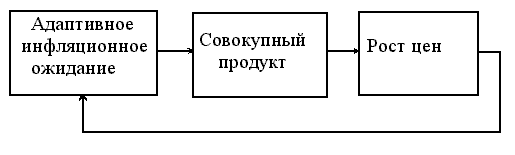 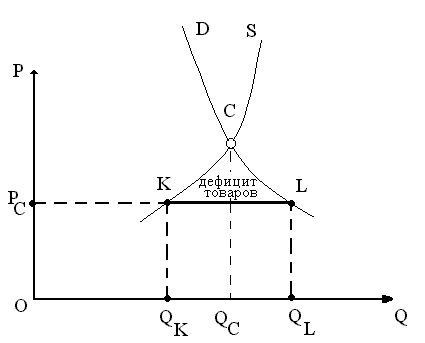 